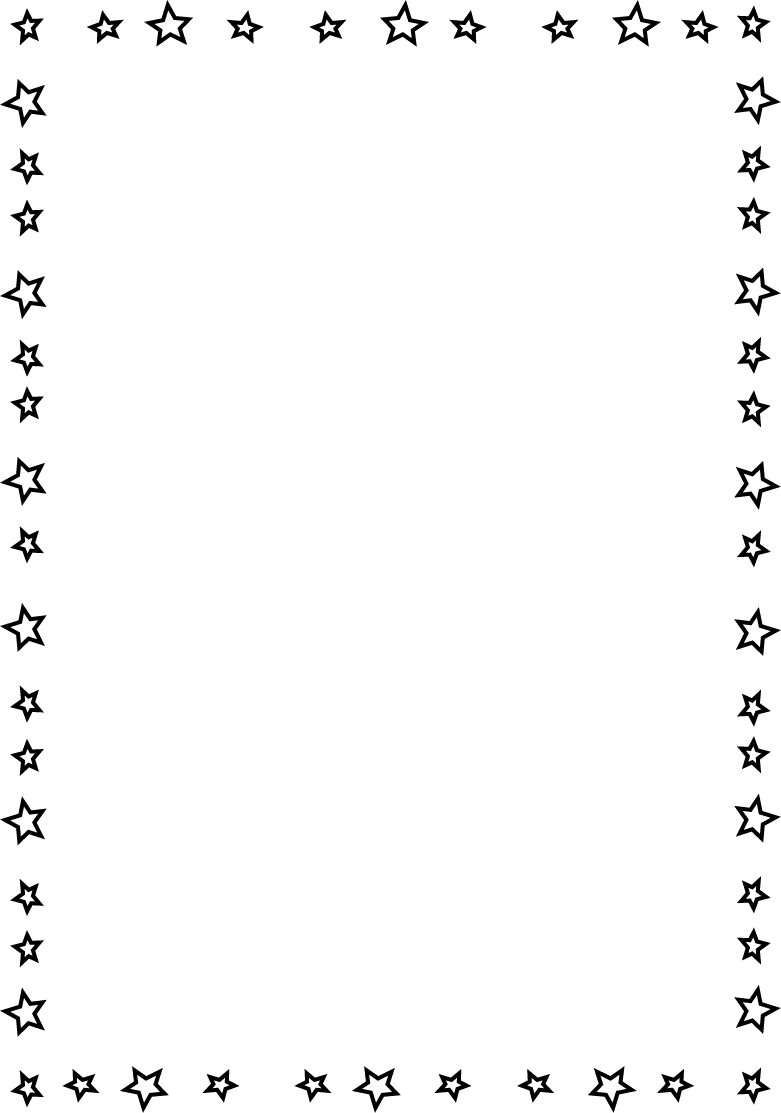 Name___________________________________________  Date_______________________	 Learning to Print the Capitals	
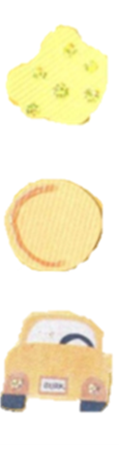 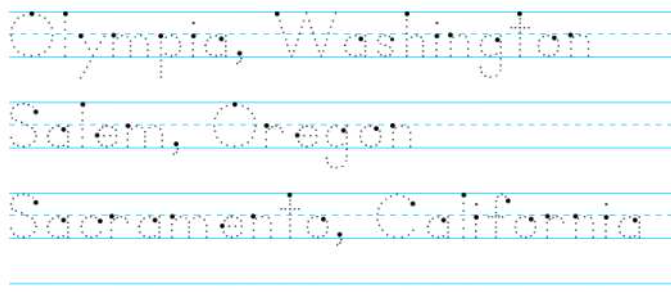 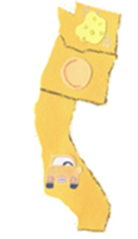 Olympia, WashingtonSalem, Oregon
Sacramento, California